<Commission>{CONT}Dokument ta' sessjoni</Commission><NoDocSe>A8-0124/2017</NoDocSe><Date>{30/01/2017}30.1.2017</Date><TitreType>RAPPORT</TitreType><Titre>dwar il-kwittanza għall-implimentazzjoni tal-baġit tal-Awtorità Ewropea tat-Titoli u s-Swieq għas-sena finanzjarja 2015</Titre><DocRef>(2016/2188(DEC))</DocRef><Commission>{CONT}Kumitat għall-Kontroll tal-Baġit</Commission>Rapporteur: <Depute>Inés Ayala Sender</Depute>PR_DEC_AgenciesWERREJPaġna1. PROPOSTA GĦAL DEĊIŻJONI TAL-PARLAMENT EWROPEW	32. PROPOSTA GĦAL DEĊIŻJONI TAL-PARLAMENT EWROPEW	53. MOZZJONI GĦAL RIŻOLUZZJONI TAL-PARLAMENT EWROPEW	7OPINJONI tal-Kumitat għall-Affarijiet Ekonomiċi u Monetarji	12INFORMAZZJONI DWAR L-ADOZZJONI FIL-KUMITAT RESPONSABBLI	15VOTAZZJONI FINALI B'SEJĦA TAL-ISMIJIET FIL-KUMITAT RESPONSABBLI	161. PROPOSTA GĦAL DEĊIŻJONI TAL-PARLAMENT EWROPEWdwar il-kwittanza għall-implimentazzjoni tal-baġit tal-Awtorità Ewropea tat-Titoli u s-Swieq għas-sena finanzjarja 2015(2016/2188(DEC))Il-Parlament Ewropew,–	wara li kkunsidra l-kontijiet annwali finali tal-Awtorità Ewropea tat-Titoli u s-Swieq għas-sena finanzjarja 2015,–	wara li kkunsidra r-rapport tal-Qorti tal-Awdituri dwar il-kontijiet annwali tal-Awtorità Ewropea tat-Titoli u s-Swieq għas-sena finanzjarja 2015, flimkien mat-tweġiba tal-Awtorità,–	wara li kkunsidra d-dikjarazzjoni ta' assigurazzjoni dwar l-affidabbiltà tal-kontijiet u l-legalità u r-regolarità tat-tranżazzjonijiet ta' bażi, ipprovduta mill-Qorti tal-Awdituri għas-sena finanzjarja 2015 skont l-Artikolu 287 tat-Trattat dwar il-Funzjonament tal-Unjoni Ewropea,–	wara li kkunsidra r-rakkomandazzjoni tal-Kunsill tal-21 ta' Frar 2017 dwar il-kwittanza li għandha tingħata lill-Awtorità fir-rigward tal-implimentazzjoni tal-baġit għas-sena finanzjarja 2015 (05873/2017 – C8-0074/2015),–	wara li kkunsidra l-Artikolu 319 tat-Trattat dwar il-Funzjonament tal-Unjoni Ewropea,–	wara li kkunsidra r-Regolament (UE, Euratom) Nru 966/2012 tal-Parlament Ewropew u tal-Kunsill tal-25 ta' Ottubru 2012 dwar ir-regoli finanzjarji applikabbli għall-baġit ġenerali tal-Unjoni u li jħassar ir-Regolament tal-Kunsill (KE, Euratom) Nru 1605/2002, u b'mod partikolari l-Artikolu 208 tiegħu,–	wara li kkunsidra r-Regolament (UE) Nru 1095/2010 tal-Parlament Ewropew u tal-Kunsill tal-24 ta' Novembru 2010 li jistabbilixxi Awtorità Superviżorja Ewropea (Awtorità Ewropea tat-Titoli u s-Swieq) u li jemenda d-Deċiżjoni Nru 716/2009/KE u jħassar id-Deċiżjoni tal-Kummissjoni 2009/77/KE, u b'mod partikolari l-Artikolu 64 tiegħu,–	wara li kkunsidra r-Regolament ta' Delega tal-Kummissjoni (UE) Nru 1271/2013 tat-30 ta' Settembru 2013 dwar Regolament Finanzjarju ta' qafas għall-korpi msemmija fl-Artikolu 208 tar-Regolament (UE, Euratom) Nru 966/2012 tal-Parlament Ewropew u tal-Kunsill, u b'mod partikolari l-Artikolu 108 tiegħu,–	wara li kkunsidra l-Artikolu 94 u l-Anness IV tar-Regoli ta' Proċedura tiegħu,–	wara li kkunsidra r-rapport tal-Kumitat għall-Kontroll tal-Baġit u l-opinjoni tal-Kumitat għall-Affarijiet Ekonomiċi u Monetarji (A8-0124/2017),1.	Jagħti l-kwittanza lid-Direttur Eżekuttiv tal-Awtorità Ewropea tat-Titoli u s-Swieq għall-implimentazzjoni tal-baġit tal-Awtorità għas-sena finanzjarja 2015;2.	Jippreżenta l-kummenti tiegħu fir-riżoluzzjoni t'hawn taħt;3.	Jagħti istruzzjonijiet lill-President tiegħu biex jgħaddi din id-deċiżjoni, kif ukoll ir-riżoluzzjoni li hija parti integrali minnha, lid-Direttur Eżekuttiv tal-Awtorità Ewropea tat-Titoli u s-Swieq, lill-Kunsill, lill-Kummissjoni u lill-Qorti tal-Awdituri, u biex jiżgura li jiġu ppubblikati f'Il-Ġurnal Uffiċjali tal-Unjoni Ewropea (serje L).2. PROPOSTA GĦAL DEĊIŻJONI TAL-PARLAMENT EWROPEWdwar l-għeluq tal-kontijiet tal-Awtorità Ewropea tat-Titoli u s-Swieq għas-sena finanzjarja 2015(2016/2188(DEC))Il-Parlament Ewropew,–	wara li kkunsidra l-kontijiet annwali finali tal-Awtorità Ewropea tat-Titoli u s-Swieq għas-sena finanzjarja 2015,–	wara li kkunsidra r-rapport tal-Qorti tal-Awdituri dwar il-kontijiet annwali tal-Awtorità Ewropea tat-Titoli u s-Swieq għas-sena finanzjarja 2015, flimkien mat-tweġiba tal-Awtorità,–	wara li kkunsidra d-dikjarazzjoni ta' assigurazzjoni dwar l-affidabbiltà tal-kontijiet u l-legalità u r-regolarità tat-tranżazzjonijiet ta' bażi, ipprovduta mill-Qorti tal-Awdituri għas-sena finanzjarja 2015 skont l-Artikolu 287 tat-Trattat dwar il-Funzjonament tal-Unjoni Ewropea,–	wara li kkunsidra r-rakkomandazzjoni tal-Kunsill tal-21 ta' Frar 2017 dwar il-kwittanza li għandha tingħata lill-Awtorità fir-rigward tal-implimentazzjoni tal-baġit għas-sena finanzjarja 2015 (05873/2017 – C8-0074/2015),–	wara li kkunsidra l-Artikolu 319 tat-Trattat dwar il-Funzjonament tal-Unjoni Ewropea,–	wara li kkunsidra r-Regolament (UE, Euratom) Nru 966/2012 tal-Parlament Ewropew u tal-Kunsill tal-25 ta' Ottubru 2012 dwar ir-regoli finanzjarji applikabbli għall-baġit ġenerali tal-Unjoni u li jħassar ir-Regolament tal-Kunsill (KE, Euratom) Nru 1605/2002, u b'mod partikolari l-Artikolu 208 tiegħu,–	wara li kkunsidra r-Regolament (UE) Nru 1095/2010 tal-Parlament Ewropew u tal-Kunsill tal-24 ta' Novembru 2010 li jistabbilixxi Awtorità Superviżorja Ewropea (Awtorità Ewropea tat-Titoli u s-Swieq) u li jemenda d-Deċiżjoni Nru 716/2009/KE u jħassar id-Deċiżjoni tal-Kummissjoni 2009/77/KE, u b'mod partikolari l-Artikolu 64 tiegħu,–	wara li kkunsidra r-Regolament ta' Delega tal-Kummissjoni (UE) Nru 1271/2013 tat-30 ta' Settembru 2013 dwar Regolament Finanzjarju ta' qafas għall-korpi msemmija fl-Artikolu 208 tar-Regolament (UE, Euratom) Nru 966/2012 tal-Parlament Ewropew u tal-Kunsill, u b'mod partikolari l-Artikolu 108 tiegħu,–	wara li kkunsidra l-Artikolu 94 u l-Anness IV tar-Regoli ta' Proċedura tiegħu,–	wara li kkunsidra r-rapport tal-Kumitat għall-Kontroll tal-Baġit u l-opinjoni tal-Kumitat għall-Affarijiet Ekonomiċi u Monetarji (A8-0124/2017),1.	Japprova l-għeluq tal-kontijiet tal-Awtorità Ewropea tat-Titoli u s-Swieq għas-sena finanzjarja 2015;2.	Jagħti istruzzjonijiet lill-President tiegħu biex jgħaddi din id-deċiżjoni lid-Direttur Eżekuttiv tal-Awtorità Ewropea tat-Titoli u s-Swieq, lill-Kunsill, lill-Kummissjoni u lill-Qorti tal-Awdituri, u biex jiżgura li tiġi ppubblikata f'Il-Ġurnal Uffiċjali tal-Unjoni Ewropea (serje L).3. MOZZJONI GĦAL RIŻOLUZZJONI TAL-PARLAMENT EWROPEWli tinkludi l-kummenti li jagħmlu parti integrali mid-deċiżjoni dwar il-kwittanza għall-implimentazzjoni tal-baġit tal-Awtorità Ewropea tat-Titoli u s-Swieq għas-sena finanzjarja 2015(2016/2188(DEC))Il-Parlament Ewropew,–	wara li kkunsidra d-deċiżjoni tiegħu dwar il-kwittanza għall-implimentazzjoni tal-baġit tal-Awtorità Ewropea tat-Titoli u s-Swieq għas-sena finanzjarja 2015,–	wara li kkunsidra l-Artikolu 94 u l-Anness IV tar-Regoli ta' Proċedura tiegħu,–	wara li kkunsidra r-rapport tal-Kumitat għall-Kontroll tal-Baġit u l-opinjoni tal-Kumitat għall-Affarijiet Ekonomiċi u Monetarji (A8-0124/2017),A.	billi, skont ir-rapporti finanzjarji tagħha, il-baġit finali tal-Awtorità Ewropea tat-Titoli u s-Swieq ("l-Awtorità") għas-sena finanzjarja 2014 kien ta' EUR 34 031 603, li jfisser żieda ta' 2,3 % meta mqabbel mal-2014, u dan minħabba kompiti addizzjonali fdati f'idejn l-Awtorità,B.	billi l-kontribuzzjoni kumplessiva tal-Unjoni għall-baġit taċ-Ċentru għall-2015 kienet tammonta għal EUR 9 703 423, li tirrappreżenta żieda ta' 12,35 % meta mqabbla ma' dik għall-2014,C.	billi l-Qorti tal-Awdituri ("il-Qorti"), fir-rapport tagħha dwar il-kontijiet annwali tal-Awtorità Ewropea tat-Titoli u s-Swieq għas-sena finanzjarja 2015 ("ir-rapport tal-Qorti") iddikjarat li kisbet assigurazzjonijiet raġonevoli li l-kontijiet annwali tal-Awtorità għas-sena finanzjarja 2015 huma affidabbli u li t-tranżazzjonijiet ta' bażi huma legali u regolari;D.	billi, fil-kuntest tal-proċedura ta' kwittanza, il-Parlment jisħaq fuq l-importanza speċjali li l-leġittimità demokratika tal-istituzzjonijiet tal-Unjoni tissaħħaħ ulterjorment permezz ta' titjib fit-trasparenza u l-obbligu ta' rendikont, permezz tal-implimentazzjoni tal-kunċett ta' bbaġitjar abbażi tal-prestazzjoni u governanza tajba tar-riżorsi umani;1.	Jissottolinja li r-rwol tal-Awtorità huwa essenzjali biex jitrawmu applikazzjoni konsistenti tad-dritt tal-Unjoni u koordinament aħjar fost l-awtoritajiet nazzjonali, u biex jiġu żgurati stabbiltà finanzjarja, trasparenza, swieq finanzjarji integrati aħjar u aktar sikuri, kif ukoll livell għoli ta' ħarsien tal-konsumatur u prattiki ta' superviżjoni konverġenti f'dan il-qasam;2.	Ifakkar li l-Parlament Ewropew serva ta' forza motriċi għall-istabbiliment ta' Sistema Ewropea ta' Superviżjoni Finanzjarja (SESF) ġdida u komprensiva, inklużi t-tliet Awtoritajiet Superviżorji Ewropej (ASE), biex tiġi żgurata sistema ta' superviżjoni finanzjarja aħjar wara l-kriżi finanzjarja;Segwitu għall-kwittanza 2011, 2012 u 20143.	Jinnota bi tħassib, mir-rapport tal-Qorti, li l-istatus ta' azzjoni korrettiva għadu mmarkat bħala "għadha għaddejja" fir-rigward tat-tliet kummenti magħmula fir-rapporti tal-Qorti għall-2011 u għall-2012; iħeġġeġ lill-Awtorità timplimenta l-azzjoni korrettiva mill-aktar fis possibbli u tikkomunika r-riżultati ta' dik l-implimentazzjoni lill-awtorità ta' kwittanza;4.	Jinnota, barra minn hekk, li l-istatus tal-azzjoni korrettiva fir-rigward tal-kumment tal-Qorti fir-rapport għall-2014 dwar il-fatt li tariffi ddebitati lil entitajiet sorveljati li dehru bħala dħul li hu bbażat fuq estimi aktar milli fuq kostijiet reali, għadu mmarkat bħala "għadha għaddejja"; jirrikonoxxi li, sabiex timplimenta r-rakkomandazzjoni tal-Qorti, l-Awtorità żviluppat sistema ta' pprezzar ibbażata fuq l-attivitajiet għall-kalkolu ta' tariffi minn entitajiet sorveljati; jinnota li l-Awtorità u l-awtorità ta' kwittanza għadhom qed jistennew il-kummenti tal-Qorti dwar l-istatus ta' din l-azzjoni korrettiva;Ġestjoni baġitarja u finanzjarja5.	Jirrikonoxxi li l-isforzi ta' monitoraġġ tal-baġit matul is-sena finanzjarja 2015 irriżultaw f'rata ta' implimentazzjoni baġitarja ta' 99,64 %, li tfisser żieda ta' 0,08 % meta mqabbla mal-2014, u li r-rata ta' eżekuzzjoni tal-approprjazzjonijiet ta' pagament kienet ta' 84,54 %, li tfisser żieda ta' 3,38%, meta mqabbla mal-2014;6.	Jinnota t-tnaqqis fil-baġit tal-2015 permezz ta' żewġ emendi baġitarji sussegwenti, u b'hekk l-użu razzjonali ta' fondi tal-Unjoni; jisħaq fuq l-importanza li, fir-rigward tal-allokazzjoni tar-riżorsi, jiġi żgurat li jkun hemm livell adegwat,  prijoritajiet u effiċjenza ; jenfasizza li kwalunkwe żieda potenzjali fil-mezzi tal-Awtorità trid tkun akkumpanjata minn miżuri ta' prijoritizzazzjoni adegwati; jissuġġerixxi li, hekk kif ix-xogħol tal-Awtorità qiegħed jinbidel dejjem aktar minn kompiti leġiżlattivi għal konverġenza superviżorja u infurzar, il-baġit u l-persunal tal-Awrorità għandhom jiġu allokati skont dan il-fatt;Impenji u riporti7.	Josserva mir-rapport tal-Qorti li l-livell ta' approprjazzjonijiet ta' impenn riportati għall-2016 kien ta' 26 % għat-Titolu II (nefqa amministrattiva) u ta' 33 % għat-Titolu III (nefqa operazzjonali); jinnota li dawn ir-riporti kienu prinċipalment relatati man-natura pluriennali tal-proġetti tal-IT l-kbar tal-Awtorità, kif ukoll mal-ispejjeż għall-missjonijiet li setgħu jiġu rimborżati biss fl-2016; jinnota li r-riporti jistgħu sikwit ikunu ġustifikati, parzjalment jew għal kollox, min-natura pluriennali tal-programmi operazzjonali tal-aġenziji, u la jindikaw neċessarjament dgħufijiet fl-ippjanar u fl-implimentazzjoni tal-baġit u lanqas ma jmorru dejjem kontra l-prinċipju baġitarju tal-annwalità, b'mod partikolari jekk ikunu ppjanati min qabel mill-Aġenzija u kkomunikati lill-Qorti;Trasferimenti8.	Jinnota b'sodisfazzjon li, skont ir-rapport ta' attività annwali tal-Awtorità, il-livell u n-natura tat-trasferimenti fl-2015 baqgħu fi ħdan il-limiti tar-regoli finanzjarji; josserva li l-baġit tal-Awtorità naqas b'EUR 372 709 wara l-emenda tal-baġit; josserva, barra minn hekk, li l-Awtorità eżegwiet trasferimenti fl-ammont ta' EUR 650 423 mit-Titolu I (nefqa tal-persunal) u EUR 1 068 357 mit-Titolu III (nefqa operazzjonali) biex tkopri l-bżonnijiet baġitarji tat-Titolu II (nefqa infrastrutturali u amministrattiva);Il-proċeduri ta' reklutaġġ u ta' akkwist, u r-regoli dwar l-obbligi wara t-tluq mis-servizz9.	Jinnota li l-Awtorità impjegat 186 membru tal-persunal fl-2015, meta mqabbel mal-168 membru tal-persunal fis-sena preċedenti, li tfisser żieda ta' 10,7 %; josserva li l-Awtoità adottat regoli ta' implimentazzjoni ġodda dwar ir-reklutaġġ ta' aġenti temporanji skont l-Artikolu 2(f) tal-Kondizzjonijiet tal-Impjieg applikabbli għall-Aġenti l-Oħra tal-Unjoni Ewropea; jinnota li r-rata ta' tibdil tal-persunal għall-2015 kienet ta' 8,9 %, li hi anqas mill-mira ta' 10 % tal-Awtorità;10.	Jirrikonoxxi li l-Awtorità emendat il-linji gwida ta' reklutaġġ tagħha, billi ddeskriviet il-passi differenti fil-proċess ta' reklutaġġ u indirizzat bosta rakkomandazzjonijiet mill-Qorti u minn kontrolli ta' awditjar oħra; jieħu nota li l-Awtorità adottat politika ġdida ta' traineeship, li tfittex li tikseb aktar trasparenza fl-għażla tat-trainees u tissemplifika r-regoli dwar l-għotjiet ta' traineeships;11.	Jieħu nota li l-Awtorità għandha l-għan li tilħaq l-aħjar bilanċ ġeografiku u bejn is-sessi matul il-proċess ta' reklutaġġ tagħha; jinnota li l-bilanċ globali bejn is-sessi tal-Awtorità kien ta' 44 % nisa u 56 % irġiel; josserva li l-persunal tal-Awtorità jinkludi 22 nazzjonalità differenti mill-Unjoni u persuna waħda miż-Żona Ekonomika Ewropea (in-Norveġja);12.	Jieħu nota b'sodisfazzjon li l-Awtorità fasslet għadd ta' regoli importanti dwar l-obbligi wara t-tluq mis-servizz għall-esperti u l-persunal tagħha, li jinvolvu l-firma ta' dikjarazzjoni li tirrikonoxxi li jagħrfu l-obbligi kontinwi tagħhom lejn l-Awtorità;Prevenzjoni u ġestjoni tal-kunflitti ta' interess u trasparenza13.	Jinnota li fl-2015 l-Awtorità implimentat politika dwar il-kunflitti ta' interess għal persuni li mhumiex membri tal-persunal, inklużi membri tal-Bord tas-Superviżuri, il-Bord Maniġerjali u l-Bord tal-Appell; jirrikonoxxi li l-Awtorità żviluppat il-politika abbażi tal-konklużjonijiet tal-workshop dwar "Better avoidance of conflict of interest" (Evitar aħjar tal-kunflitt ta' interess) organizzata mill-Parlament fi Frar 2013, ir-rakkomandazzjonijiet tar-Rapport Speċjali tal-Qorti 15/2012, kif ukoll il-linji gwida dwar Approċċ Komuni rigward aġenziji deċentralizzati tal-UE; jinnota, barra minn hekk, li l-Awtorità fl-2015 implimentat politika dwar il-kunflitti ta' interess għall-persunal, li inter alia tesiġi li l-membri kollha tal-persunal jimlew dikjarazzjoni annwali rigward il-kunflitti ta' interess potenzjali; jinnota li s-CVs u d-dikjarazzjonijiet tal-interessi tal-maniġers superjuri kollha tal-Awtorità huma ppubblikati fis-sit web tagħha;14.	Jinnota li, f'Jannar 2015, il-Bord Maniġerjali tal-Awtorità adotta l-Istrateġija Kontra l-Frodi 2015–2017, li għandha l-għan li ssaħħaħ il-kapaċitajiet tal-Awtorità biex tipprevjeni, tidentifika, tinvestiga u tissanzjona każijiet potenzjali ta' frodi;15.	Jinnota li l-membri tal-Bord Maniġerjali tal-Awtorità huma obbligati jiffirmaw dikjarazzjoni dwar in-nuqqas ta' kunflitti ta' interess u mhux dikjarazzjoni ta' interessi, madankollu jiddispjaċih li d-dikjarazzjonijiet u s-CVs tal-membri tal-Bord Maniġerjali mhumiex ippubblikati fis-sit web tal-Aġenzija; jitlob li l-Awtorità tirrimedja s-sitwazzjoni biex tiżgura s-sorveljanza pubblika u l-iskrutinju tal-ġestjoni tagħha meħtieġa;16.	Jinnota b'sodisfazzjon li l-korrettezza fattwali tad-dikjarazzjonijiet ta' interessi tiġi vvalutata regolarment, tal-anqas darba fis-sena, u li d-dikjarazzjonijiet ad-hoc ukoll jiġu vvalutati meta jaslu għand it-tim tal-etika, u li, meta jiġu identifikati skorrettezzi u inkonsistenzi fattwali, jittieħdu l-passi rilevanti biex jinkisbu l-kjarifiki meħtieġa;17.	Jinnota li l-konklużjoni tar-regoli interni dwar l-iżvelar ta' informazzjoni protetta hija prevista mill-Awtorità fl-ewwel nofs tal-2017; jistieden lill-Awtorità tirrapporta lill-awtorità ta' kwittanza dwar l-istabbiliment u l-implimentazzjoni tar-regoli tagħha dwar l-iżvelar ta' informazzjoni protetta;18.	Jinnota b'sodisfazzjon li l-Awtorità wettqet inizjattiva speċifiċi sabiex tqawwi t-trasparenza rigward il-kuntatti tagħha ma' partijiet interessati, kuntatti li huma rregolati mir-regoli ta' etika tagħha; jinnota wkoll li l-involviment mal-partijiet interessati jiġi kkoordinat u rreġistrat ċentralment bħala parti mill-politika u l-proċeduri tagħha rigward il-komunikazzjonijiet esterni; josserva li l-Awtorità tippubblika l-aġendi tal-President u tad-Direttur Eżekuttiv tagħha fis-sit web tagħha, b'mod li tindika l-parteċipazzjoni tagħhom f'konferenzi, f'laqgħat ma' partijiet interessati, ma' rappreżentanti tal-midja kif ukoll ma' kwalunkwe istituzzjoni oħra, u barra minn hekk, sa minn Lulju 2016, l-Awtorità bdiet tippubblika wkoll fis-sit web tagħha l-laqgħat bejn partijiet interessati u l-persunal tal-Awtorità;19.	Iqis li l-minuti tal-laqgħat tal-Bord tas-Superviżuri u tal-Gruppi tal-Partijiet Interessati, li huma disponibbli għall-pubbliku, għandhom jiġu ppubblikati minnufih wara l-laqgħa rispettiva biex jqsar iż-żmien latenti tal-lum bejn laqgħa u d-divulgazzjoni tal-minuti, li jaf jilħaq tliet xhur, u li dawn il-minuti għandhom joffru stampa aħjar tad-diskussjonijiet, tal-pożizzjonijiet u tal-votazzjoni tal-membri; jemmen li l-ħidma ta' kuntatt maċ-ċittadini tal-UE tista' titqawwa wkoll bix-xandir dirett tal-avvenimenti fuq l-internet; huwa mħasseb għall-fatt li l-persuni interessati differenti, fosthom il-Parlament Ewropew, de facto m'għandhomx aċċess indaqs għal dokumenti u informazzjoni minn laqgħat interni; huwa tal-fehma li l-Awtorità għandha tistabbilixxi mezz sigur għall-informaturi li jiżvelaw informazzjoni protetta fil-qafas tal-pjan ta' azzjoni tagħha għas-snin li ġejjin.20.	Jinnota li l-Aġenzija twettaq politika attiva u mmirata bil-għan li tkabbar is-sensibilizzazzjoni fost iċ-ċittadini tal-UE dwar l-objettivi, l-isfidi u l-attivitajiet tagħha; jinnota wkoll li qed jiġi organizzat Jum il-Protezzjoni Konġunta tal-Konsumatur flimkien mal-Awtorità Bankarja Ewropea (ABE) u mal-Awtorità Ewropea tal-Assigurazzjoni u l-Pensjonijiet (AEAPX);Awditu intern21.	Jinnota li, fl-2015, is-Servizz tal-Awditjar Intern (IAS) tal-Kummissjoni wettaq awditu dwar "Stakeholder Management and External Communication" (Il-ġestjoni tal-partijiet interessati u tal-komunikazzjoni esterna); jinnota li l-Awtorità, fuq il-bażi tal-ħames rakkomandazzjonijiet maħruġa mill-IAS, żviluppat pjan ta' azzjoni li ġie aċċettat mill-IAS; jirrikonoxxi li l-implimentazzjoni tal-azzjonijiet deskritti fil-pjan ta' azzjoni qed jiġu segwiti regolarment mill-Awtorità;22.	Jirrikonoxxi li l-Awtorità għalqet kull rakkomandazzjoni kritika jew importanti ħafna maħruġa mill-IAS fis-snin ta' qabel;Prestazzjoni23.	Jinnota li l-Qorti wettqet awditu dwar is-superviżjoni fl-Awtorità tal-Aġenziji tal-Klassifikazzjoni tal-Kreditu; jirrikonoxxi li l-Awtorità fasslet pjan ta' azzjoni wara l-awditu sabiex timplimenta r-rakkomandazzjonijiet tal-Qorti; jistieden lill-Aġenzija tirrapporta lill-awtorità ta' kwittanza dwar l-implimentazzjoni tal-pjan ta' azzjoni u r-riżultati miksuba; Kummenti oħra24.	Jisħaq fuq il-fatt li, filwaqt li tiżgura li l-funzjonijiet kollha assenjati lilha jitwettqu bis-sħiħ u fil-ħin, l-Awtorità għandha żżomm rigorożament mal-kompiti assenjati lilha mill-Parlament Ewropew u mill-Kunsill; jemmen li l-Awtorità għandha tisfrutta l-mandat tagħha bis-sħiħ biex b'mod effikaċi il-proporzjonalità fl-attivitajiet kollha tagħha; jinnota li, kull meta l-Awtorità tkun awtorizzata tfassal miżuri ta' Livell 2 u 3, għandha toqgħod attenta b'mod partikolari, hija u tfassal dawn l-istandards, għall-karatteristiċi speċifiċi tad-diversi swieq nazzjonali, u li l-parteċipanti tas-suq u l-organizzazzjonijiet tal-ħarsien tal-konsumatur ikkonċernati għandhom ikunu involuti bis-sħiħ f'fażi bikrija fil-proċess ta' definizzjoni tal-istandards u matul il-fażijiet ta' tfassil u implimentazzjoni;25.	Jinnota bi tħassib li l-Awtorità ma teżerċitax il-prerogattivi kollha stabbiliti fil-qafas ġuridiku tagħha; jissosttolinja li l-Awtorità għandha tiżgura li r-riżorsi jkunu massimizzati sabiex taqdi bis-sħiħ il-mandat ġuridiku tagħha; jinnota, f'dan ir-rigward, li jekk tiffoka aktar fuq il-mandat li ngħatalha mill-Parlament Ewropew u mill-Kunsill, dan jista' jwassal biex tuża r-riżorsi tagħha b'aktar effiċjenza u tilħaq l-objettivi tagħha b'aktar effikaċja; jenfasizza li, hija u twettaq ħidmietha u b'mod partikolari hija u tabbozza leġiżlazzjoni ta' implimentazzjoni, l-Awtorità jeħtiġilha tinforma lill-Parlament Ewropew u lill-Kunsill dwar l-attivitajiet tagħha b'mod li jkun f'waqtu, regolari u komprensiv;26.	Jikkonkludi li l-arranġament ta' finanzjament tal-Awtorità għandu jiġi rivedut; jistieden lill-Kummissjoni teżamina l-possibilità li timmodifika l-arranġament ta' finanzjament attwali billi ddaħħal, b'mod xieraq u proporzjonat, tariffi kalibrati addizzjonali mħallsa mill-parteċipanti tas-suq, possibbilment b'sostituzzjoni parzjali tal-kontribuzzjonijiet tal-awtoritajiet nazzjonali kompetenti, filwaqt li jkunu żgurati l-awtonomija u l-azzjoni superviżorja tagħha;°°	°27.	Jirreferi, fir-rigward ta' kummenti oħrajn ta' natura trażversali li jakkumpanjaw id-deċiżjoni tiegħu dwar il-kwittanza, għar-riżoluzzjoni tiegħu ta' [xx xxxx 2017] [dwar il-prestazzjoni, il-ġestjoni finanzjarja u l-kontroll tal-aġenziji].<Date>{01/03/2017}1.3.2017</Date>OPINJONI <CommissionResp>tal-Kumitat għall-Affarijiet Ekonomiċi u Monetarji</CommissionResp><CommissionInt>għall-Kumitat għall-Kontroll tal-Baġit</CommissionInt><Titre>dwar il-kwittanza għall-implimentazzjoni tal-baġit tal-Awtorità Ewropea tat-Titoli u s-Swieq għas-sena finanzjarja 2015</Titre><DocRef>(2016/2188(DEC))</DocRef>Rapporteur għal opinjoni: <Depute>Sander Loones</Depute>SUĠĠERIMENTIIl-Kumitat għall-Affarijiet Ekonomiċi u Monetarji jistieden lill-Kumitat għall-Kontroll tal-Baġit, bħala l-kumitat responsabbli, biex jinkorpora s-suġġerimenti li ġejjin fil-mozzjoni għal riżoluzzjoni tiegħu:1. 	Jissottolinja li r-rwol tal-ESMA huwa essenzjali biex jiġu favoriti applikazzjoni konsistenti tad-dritt tal-Unjoni u koordinament aħjar fost l-awtoritajiet nazzjonali, u biex jiġu żgurati stabbiltà finanzjarja, trasparenza, swieq finanzjarji integrati aħjar u aktar sikuri, kif ukoll livell għoli ta' ħarsien tal-konsumatur u prattiki ta' superviżjoni konverġenti f'dan il-qasam;2.	Jirrikonoxxi li, fil-fehma tal-Qorti tal-Awdituri, it-tranżazzjonijiet tal-ESMA li fuqhom huma bbażati l-kontijiet annwali għas-sena li ntemmet fil-31 ta' Diċembru 2015 huma legali u regolari fl-aspetti materjali kollha; jinnota, madankollu, li l-valutazzjoni tal-Qorti tal-Awdituri hija qasira ħafna u toffri ftit suġġerimenti biex titjieb l-effiċjenza fil-ġestjoni tal-baġit tal-ESMA; jissottolinja li l-azzjonijiet ta' segwitu min-naħa tal-ESMA għall-kummenti li għamlet il-Qorti fir-rapporti tal-2011 u tal-2012 għadhom ma ġewx implimentati bis-sħiħ;3.	Ifakkar li l-Parlament Ewropew serva ta' forza motriċi għall-istabbiliment ta' Sistema Ewropea ta' Superviżjoni Finanzjarja (SESF) ġdida u komprensiva, inklużi t-tliet Awtoritajiet Superviżorji Ewropej (ASE), biex tiġi żgurata sistema ta' superviżjoni finanzjarja aħjar wara l-kriżi finanzjarja;4.	Jisħaq fuq il-fatt li, filwaqt li tiżgura li l-funzjonijiet kollha assenjati lilha jitwettqu bis-sħiħ u fil-ħin, l-ESMA għandha żżomm rigorożament mal-kompiti assenjati lilha mill-Parlament Ewropew u mill-Kunsill; jemmen li l-ESMA għandha tisfrutta bis-sħiħ il-mandat tagħha biex trawwem b'mod effikaċi l-proporzjonalità fl-attivitajiet kollha tagħha; jinnota li, meta l-ESMA tkun awtorizzata tfassal miżuri ta' Livell 2 u 3, għandha tagħti attenzjoni partikolari, hija u tfassal dawn l-istandards, lill-karatteristiċi speċifiċi tad-diversi swieq nazzjonali, u li l-parteċipanti tas-suq u l-organizzazzjonijiet tal-ħarsien tal-konsumatur ikkonċernati għandhom ikunu involuti bis-sħiħ f'fażi bikrija fil-proċess ta' definizzjoni tal-istandards u matul il-fażijiet ta' tfassil u implimentazzjoni;5.	Jinnota t-tnaqqis fil-baġit tal-2015 permezz ta' żewġ emendi baġitarji sussegwenti, u b'hekk l-użu razzjonali ta' fondi tal-Unjoni; jisħaq dwar l-importanza li jkunu żgurati effiċjenza, prijoritizzazzjoni u livell adegwat fir-rigward tal-allokazzjoni tar-riżorsi; jenfasizza li kull żieda potenzjali fil-mezzi tal-ESMA trid tkun akkumpanjata minn miżuri ta' prijoritizzazzjoni adegwati; jissuġġerixxi li, hekk kif ix-xogħol tal-ESMA qiegħed jinbidel dejjem aktar minn kompiti leġiżlattivi għal konverġenza superviżorja u infurzar, il-baġit tal-ESMA u l-persunal għandhom jiġu allokati kif meħtieġ;6.	Josserva bi tħassib li l-ESMA ma teżerċitax bis-sħiħ il-prerogattivi kollha tagħha stabbiliti fil-qafas ġuridiku tagħha; jenfasizza li l-ESMA għandha tiżgura li r-riżorsi huma massimizzati sabiex tissodisfa bis-sħiħ il-mandat ġuridiku tagħha; jinnota, f'dan ir-rigward, li jekk tiffoka aktar fuq il-mandat li ngħatalha mill-Parlament Ewropew u mill-Kunsill, dan jista' jwassal biex ir-riżorsi tagħha jintużaw b'mod aktar effikaċi; jenfasizza li, waqt it-twettiq ta' xogħolha u b'mod partikolari fl-abbozzar ta' leġiżlazzjoni ta' implimentazzjoni, l-ESMA jeħtiġilha li b'mod tempestiv, regolari u komprensiv tinforma lill-Parlament Ewropew u lill-Kunsill dwar l-attivitajiet tagħha;7.	Jikkonkludi li l-arranġament ta' finanzjament tal-ESMA għandu jiġi rivedut; jistieden lill-Kummissjoni teżamina l-possibilità li timmodifika l-arranġament ta' finanzjament attwali billi ddaħħal, b'mod xieraq u proporzjonat, tariffi kalibrati mħallsa addizzjonali mill-parteċipanti tas-suq possibbilment bħala sostituzzjoni parzjali tal-kontributi tal-awtoritajiet nazzjonali kompetenti, filwaqt li jkunu żgurati l-awtonomija u l-azzjoni superviżorja tagħha;8.	Iqis li l-minuti tal-laqgħat tal-Bord tas-Superviżuri u tal-Gruppi ta' Partijiet Interessati, disponibbli pubblikament, għandhom jiġu ppubblikati aktar rapidament sabiex jitnaqqas il-perjodu latenti attwali ta' massimu ta' tliet xhur bejn il-laqgħat u d-divulgazzjoni tal-minuti, u li dawn għandhom joffru stampa aħjar tad-diskussjonijiet, tal-pożizzjonijiet u tal-imġiba fil-vot tal-membri; jemmen li l-ħidma ta' kuntatt maċ-ċittadini tal-UE tista' titqawwa wkoll permezz ta' xandir dirett fuq l-Internet tal-avvenimenti, u jiddeplora l-aċċessibbiltà de facto inugwali ta' partijiet interessati differenti, fosthom il-Parlament Ewropew, għal dokumenti u informazzjoni mil-laqgħat interni; jilqa' l-fatt li l-ESMA waqqfet kanal iddedikat għall-informaturi.RIŻULTAT TAL-VOTAZZJONI FINALI
FIL-KUMITAT LI JINTALAB JAGĦTI OPINJONIINFORMAZZJONI DWAR L-ADOZZJONI
FIL-KUMITAT RESPONSABBLIVOTAZZJONI FINALI B'SEJĦA TAL-ISMIJIET
FIL-KUMITAT RESPONSABBLITifsira tas-simboli użati:+	:	favur-	:	kontra0	:	astensjoniParlament Ewropew2014-2019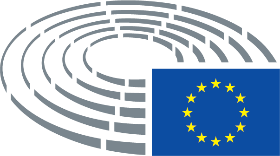 Data tal-adozzjoni28.2.2017Riżultat tal-votazzjoni finali+:–:0:421442144214Membri preżenti għall-votazzjoni finaliGerolf Annemans, Burkhard Balz, Hugues Bayet, Esther de Lange, Fabio De Masi, Anneliese Dodds, Markus Ferber, Jonás Fernández, Sven Giegold, Sylvie Goulard, Roberto Gualtieri, Brian Hayes, Gunnar Hökmark, Danuta Maria Hübner, Cătălin Sorin Ivan, Petr Ježek, Barbara Kappel, Georgios Kyrtsos, Alain Lamassoure, Sander Loones, Bernd Lucke, Olle Ludvigsson, Ivana Maletić, Marisa Matias, Gabriel Mato, Costas Mavrides, Bernard Monot, Luigi Morgano, Stanisław Ożóg, Dimitrios Papadimoulis, Dariusz Rosati, Pirkko Ruohonen-Lerner, Molly Scott Cato, Pedro Silva Pereira, Peter Simon, Theodor Dumitru Stolojan, Paul Tang, Ramon Tremosa i Balcells, Tom Vandenkendelaere, Miguel Viegas, Beatrix von Storch, Jakob von WeizsäckerGerolf Annemans, Burkhard Balz, Hugues Bayet, Esther de Lange, Fabio De Masi, Anneliese Dodds, Markus Ferber, Jonás Fernández, Sven Giegold, Sylvie Goulard, Roberto Gualtieri, Brian Hayes, Gunnar Hökmark, Danuta Maria Hübner, Cătălin Sorin Ivan, Petr Ježek, Barbara Kappel, Georgios Kyrtsos, Alain Lamassoure, Sander Loones, Bernd Lucke, Olle Ludvigsson, Ivana Maletić, Marisa Matias, Gabriel Mato, Costas Mavrides, Bernard Monot, Luigi Morgano, Stanisław Ożóg, Dimitrios Papadimoulis, Dariusz Rosati, Pirkko Ruohonen-Lerner, Molly Scott Cato, Pedro Silva Pereira, Peter Simon, Theodor Dumitru Stolojan, Paul Tang, Ramon Tremosa i Balcells, Tom Vandenkendelaere, Miguel Viegas, Beatrix von Storch, Jakob von WeizsäckerGerolf Annemans, Burkhard Balz, Hugues Bayet, Esther de Lange, Fabio De Masi, Anneliese Dodds, Markus Ferber, Jonás Fernández, Sven Giegold, Sylvie Goulard, Roberto Gualtieri, Brian Hayes, Gunnar Hökmark, Danuta Maria Hübner, Cătălin Sorin Ivan, Petr Ježek, Barbara Kappel, Georgios Kyrtsos, Alain Lamassoure, Sander Loones, Bernd Lucke, Olle Ludvigsson, Ivana Maletić, Marisa Matias, Gabriel Mato, Costas Mavrides, Bernard Monot, Luigi Morgano, Stanisław Ożóg, Dimitrios Papadimoulis, Dariusz Rosati, Pirkko Ruohonen-Lerner, Molly Scott Cato, Pedro Silva Pereira, Peter Simon, Theodor Dumitru Stolojan, Paul Tang, Ramon Tremosa i Balcells, Tom Vandenkendelaere, Miguel Viegas, Beatrix von Storch, Jakob von WeizsäckerGerolf Annemans, Burkhard Balz, Hugues Bayet, Esther de Lange, Fabio De Masi, Anneliese Dodds, Markus Ferber, Jonás Fernández, Sven Giegold, Sylvie Goulard, Roberto Gualtieri, Brian Hayes, Gunnar Hökmark, Danuta Maria Hübner, Cătălin Sorin Ivan, Petr Ježek, Barbara Kappel, Georgios Kyrtsos, Alain Lamassoure, Sander Loones, Bernd Lucke, Olle Ludvigsson, Ivana Maletić, Marisa Matias, Gabriel Mato, Costas Mavrides, Bernard Monot, Luigi Morgano, Stanisław Ożóg, Dimitrios Papadimoulis, Dariusz Rosati, Pirkko Ruohonen-Lerner, Molly Scott Cato, Pedro Silva Pereira, Peter Simon, Theodor Dumitru Stolojan, Paul Tang, Ramon Tremosa i Balcells, Tom Vandenkendelaere, Miguel Viegas, Beatrix von Storch, Jakob von WeizsäckerSostituti preżenti għall-votazzjoni finaliEva Joly, Thomas Mann, Joachim Starbatty, Nils TorvaldsEva Joly, Thomas Mann, Joachim Starbatty, Nils TorvaldsEva Joly, Thomas Mann, Joachim Starbatty, Nils TorvaldsEva Joly, Thomas Mann, Joachim Starbatty, Nils TorvaldsSostituti (skont l-Artikolu 200(2)) preżenti għall-votazzjoni finaliCécile Kashetu KyengeCécile Kashetu KyengeCécile Kashetu KyengeCécile Kashetu KyengeData tal-adozzjoni22.3.2017Riżultat tal-votazzjoni finali+:–:0:236023602360Membri preżenti għall-votazzjoni finaliInés Ayala Sender, Dennis de Jong, Tamás Deutsch, Martina Dlabajová, Luke Ming Flanagan, Ingeborg Gräßle, Cătălin Sorin Ivan, Jean-François Jalkh, Bogusław Liberadzki, Monica Macovei, Notis Marias, José Ignacio Salafranca Sánchez-Neyra, Petri Sarvamaa, Claudia Schmidt, Bart Staes, Hannu Takkula, Derek Vaughan, Joachim ZellerInés Ayala Sender, Dennis de Jong, Tamás Deutsch, Martina Dlabajová, Luke Ming Flanagan, Ingeborg Gräßle, Cătălin Sorin Ivan, Jean-François Jalkh, Bogusław Liberadzki, Monica Macovei, Notis Marias, José Ignacio Salafranca Sánchez-Neyra, Petri Sarvamaa, Claudia Schmidt, Bart Staes, Hannu Takkula, Derek Vaughan, Joachim ZellerInés Ayala Sender, Dennis de Jong, Tamás Deutsch, Martina Dlabajová, Luke Ming Flanagan, Ingeborg Gräßle, Cătălin Sorin Ivan, Jean-François Jalkh, Bogusław Liberadzki, Monica Macovei, Notis Marias, José Ignacio Salafranca Sánchez-Neyra, Petri Sarvamaa, Claudia Schmidt, Bart Staes, Hannu Takkula, Derek Vaughan, Joachim ZellerInés Ayala Sender, Dennis de Jong, Tamás Deutsch, Martina Dlabajová, Luke Ming Flanagan, Ingeborg Gräßle, Cătălin Sorin Ivan, Jean-François Jalkh, Bogusław Liberadzki, Monica Macovei, Notis Marias, José Ignacio Salafranca Sánchez-Neyra, Petri Sarvamaa, Claudia Schmidt, Bart Staes, Hannu Takkula, Derek Vaughan, Joachim ZellerSostituti preżenti għall-votazzjoni finaliRichard Ashworth, Gerben-Jan Gerbrandy, Benedek Jávor, Karin Kadenbach, Julia Pitera, Patricija ŠulinRichard Ashworth, Gerben-Jan Gerbrandy, Benedek Jávor, Karin Kadenbach, Julia Pitera, Patricija ŠulinRichard Ashworth, Gerben-Jan Gerbrandy, Benedek Jávor, Karin Kadenbach, Julia Pitera, Patricija ŠulinRichard Ashworth, Gerben-Jan Gerbrandy, Benedek Jávor, Karin Kadenbach, Julia Pitera, Patricija ŠulinSostituti (skont l-Artikolu 200(2)) preżenti għall-votazzjoni finaliRaymond Finch, Jens Geier, Susanne Melior, Piernicola Pedicini, Janusz ZemkeRaymond Finch, Jens Geier, Susanne Melior, Piernicola Pedicini, Janusz ZemkeRaymond Finch, Jens Geier, Susanne Melior, Piernicola Pedicini, Janusz ZemkeRaymond Finch, Jens Geier, Susanne Melior, Piernicola Pedicini, Janusz Zemke23+ALDEGUE/NGLPPES&DVERTS/ALEMartina Dlabajová, Gerben-Jan Gerbrandy, Hannu TakkulaLuke Ming Flanagan, Dennis de JongTamás Deutsch, Ingeborg Gräßle, Julia Pitera, José Ignacio Salafranca Sánchez-Neyra, Petri Sarvamaa, Claudia Schmidt, Joachim Zeller, Patricija ŠulinInés Ayala Sender, Jens Geier, Cătălin Sorin Ivan, Karin Kadenbach, Bogusław Liberadzki, Susanne Melior, Derek Vaughan, Janusz ZemkeBenedek Jávor, Bart Staes6-ECREFDDENFRichard Ashworth, Monica Macovei, Notis MariasRaymond Finch, Piernicola PediciniJean-François Jalkh00